Ahoj druháčci,dnes je 18. března, čtvrtek, svátek má Eduard a Eduarda.Taky už se těšíte na jaro?  Na co nejvíce? Posílám vám pár obrázků mých oblíbených jarních rostlin. Poznáte je? Jaké jsou ty vaše?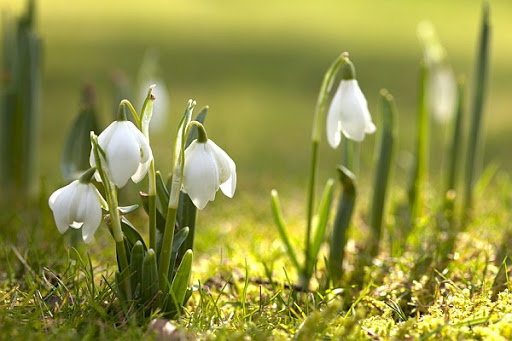 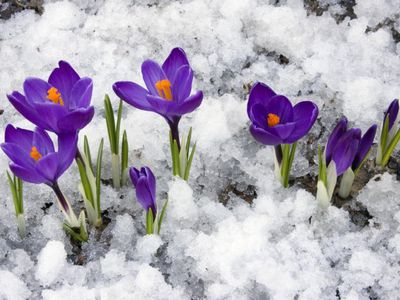 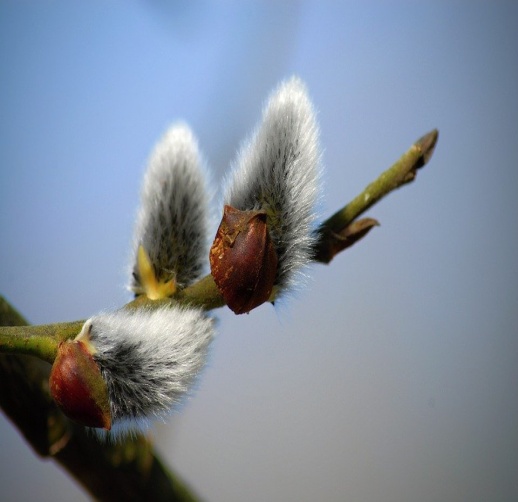 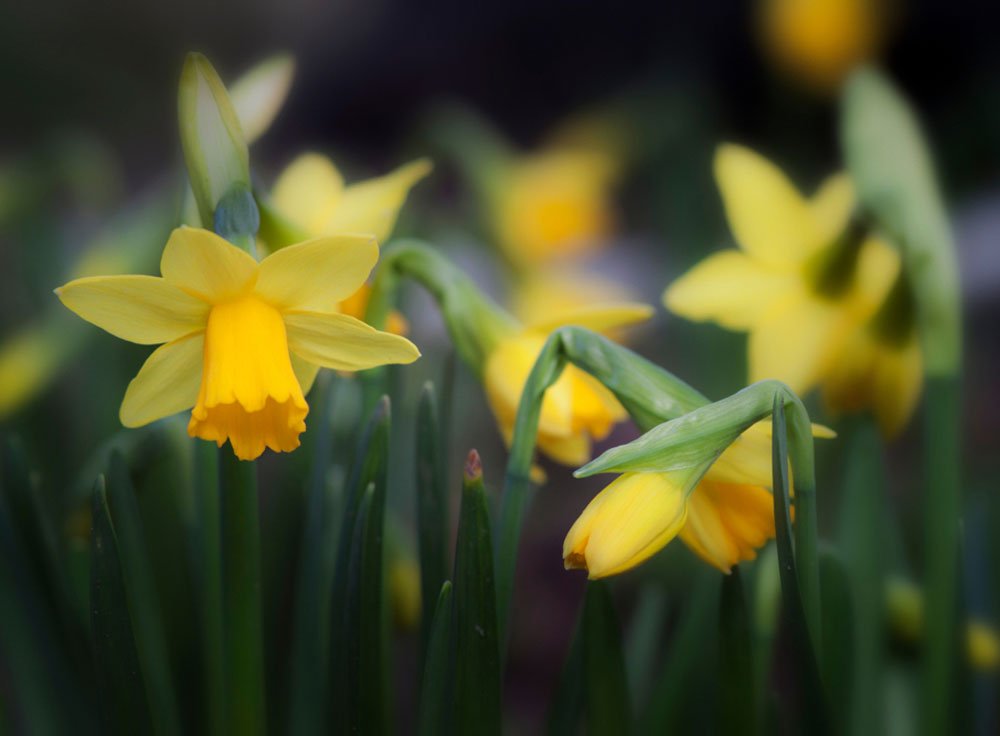 Dnes v online hodině procvičíme matematiku, zkusíme si dát nějakou únikovou hru v závěru.Po hodině si procvičíte český jazyk a čtení- psaní.Začneme rozcvičkou.Z daných písmen slož alespoň 8 slov.O P L A S K R Y E MPísmena se mohou opakovat, ale další jiné ne.V učebnici českého jazyka si na straně 73zopakuj na fólii cvičení 5, cvičení 6 napiš do sešitu.V pracovním sešitě vypracuj cvičení 1/14,15.T-D    Ť-ĎČtení-psaníDnes jsem vám připravila dva úkoly tady na počítači.Ten první jsou přesmyčky, tak vyzkoušejte. Poproste rodiče, ať vám odkaz zkopírují a můžete začít. Pokud budete potřebovat poradit, neváhejte zavolat.Ten druhý odkaz je na audio pohádku. Tak přeji hezký poslech.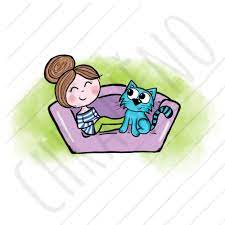 https://www.skolasnadhledem.cz/game/1379 https://www.youtube.com/watch?v=FU1g9l_bvDsV písance teď přeskakuji, napište ze strany 15 – 8 řádků.Nezapomeň si před spaním ještě 10 minut číst.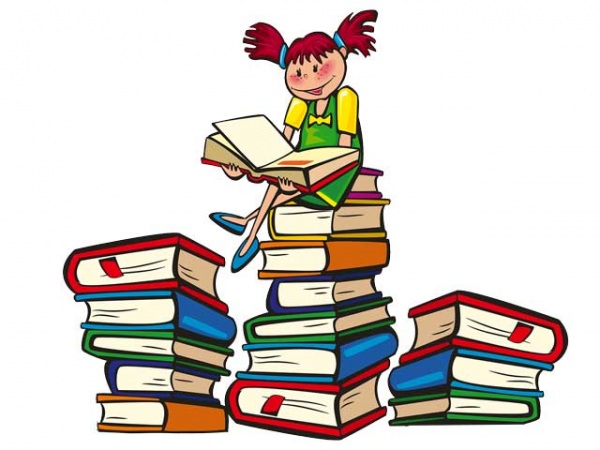 Přeji vám hezký den. Opatrujte se.